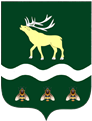 АДМИНИСТРАЦИЯЯКОВЛЕВСКОГО МУНИЦИПАЛЬНОГО ОКРУГА ПРИМОРСКОГО КРАЯ ПОСТАНОВЛЕНИЕ Об утверждении Порядка использования бюджетных ассигнований резервного фонда Администрации Яковлевского муниципального округа 	В соответствии со статьей 81 Бюджетного кодекса Российской Федерации,  федеральными законами от 06.10.2003 № 131-ФЗ «Об общих принципах организации местного самоуправления в Российской Федерации», от 21.12.1994 № 68-ФЗ «О защите населения и территории от чрезвычайных ситуаций природного и техногенного характера», постановлением Правительства Российской Федерации от 10.11.1996 № 1340 «О Порядке создания и использования резервов материальных ресурсов для ликвидации чрезвычайных ситуаций природного и техногенного характера», законом Приморского края от 02.12.1999 № 74-КЗ «О защите населения и территории Приморского края от чрезвычайных ситуаций природного и техногенного характера», решением Думы Яковлевского муниципального округа от 31.10.2023 № 143-НПА «О Положении о бюджетном устройстве, бюджетном процессе и межбюджетных отношениях в Яковлевском муниципальном округе», на основании Устава Яковлевского муниципального округа,  Администрация Яковлевского муниципального округаПОСТАНОВЛЯЕТ:Утвердить прилагаемый Порядок использования бюджетных ассигнований резервного фонда Администрации Яковлевского муниципального округа.Признать утратившими силу постановления Администрации Яковлевского муниципального района:от 10.06.2013 № 422-НПА «О Порядке использования бюджетных ассигнований резервного фонда Администрации Яковлевского муниципального района, предусмотренных в составе бюджета Яковлевского муниципального района»;от 21.10.2019 № 438-НПА «О внесении изменений в постановление Администрации Яковлевского муниципального района от 10.06.2013 № 422-НПА «О Порядке использования бюджетных ассигнований резервного фонда Администрации Яковлевского муниципального района, предусмотренных в составе бюджета Яковлевского муниципального района»;от 05.04.2022 № 162-НПА «О внесении изменений в постановление Администрации Яковлевского муниципального района от 10 июня 2013 года   № 422-НПА «О Порядке использования бюджетных ассигнований резервного фонда Администрации Яковлевского муниципального района, предусмотренных в составе бюджета Яковлевского муниципального района»;от 29.04.2022 № 237-па «О внесении изменений в постановление Администрации Яковлевского муниципального района от 10.06.2013 № 422-НПА «О Порядке использования бюджетных ассигнований резервного фонда Администрации Яковлевского муниципального района, предусмотренных в составе бюджета Яковлевского муниципального района»;от 11.07.2022 № 366-НПА «О внесении изменений в постановление Администрации Яковлевского муниципального района от 10.06.2013 № 422-НПА «О Порядке использования бюджетных ассигнований резервного фонда Администрации Яковлевского муниципального района, предусмотренных в составе бюджета Яковлевского муниципального района»;от 29.09.2022 № 494-НПА «О внесении изменений в постановление Администрации Яковлевского муниципального района от 10.06.2013 № 422-НПА «О Порядке использования бюджетных ассигнований резервного фонда Администрации Яковлевского муниципального района, предусмотренных в составе бюджета Яковлевского муниципального района»;от 26.10.2022 № 550-НПА «О внесении изменений в постановление Администрации Яковлевского муниципального района от 10.06.2013 № 422-НПА «О Порядке использования бюджетных ассигнований резервного фонда Администрации Яковлевского муниципального района, предусмотренных в составе бюджета Яковлевского муниципального района».Руководителю аппарата Администрации Яковлевского муниципального округа (Сомова О.В.) обеспечить публикацию настоящего постановления в газете «Сельский труженик» и размещение на официальном сайте Яковлевского муниципального округа.Контроль исполнения настоящего постановления оставляю за собой.Глава  Яковлевского муниципального округа                                                                       А.А. КоренчукУТВЕРЖДЕНпостановлением АдминистрацииЯковлевского муниципального округаот 18.03.2024 № 196- НПАПОРЯДОКиспользования бюджетных ассигнований резервного фонда Администрации Яковлевского муниципального округаНастоящий Порядок разработан в соответствии со статьей 81 Бюджетного кодекса Российской Федерации, статьей 25 Положения о бюджетном устройстве, бюджетном процессе и межбюджетных отношениях в Яковлевском муниципальном округе, утвержденного решением Думы Яковлевского муниципального округа от 31.10.2023 № 143-НПА «О Положении о бюджетном устройстве, бюджетном процессе и межбюджетных отношениях в Яковлевском муниципальном округе» и устанавливает порядок расходования бюджетных ассигнований резервного фонда Администрации Яковлевского муниципального округа.Резервный фонд Администрации Яковлевского муниципального округа создается с целью финансового обеспечения непредвиденных расходов, не предусмотренных в бюджете Яковлевского муниципального округа на соответствующий финансовый год (очередной финансовый год и плановый период),  в том числе на проведение аварийно-восстановительных работ и иных мероприятий, связанных с ликвидацией последствий стихийных бедствий и других чрезвычайных ситуаций на территории муниципального образования.Размер резервного фонда Администрации Яковлевского муниципального округа устанавливается решением о бюджете Яковлевского муниципального округа на очередной финансовый год и плановый период и не может превышать 3 процентов утвержденного общего объема расходов.Главным распорядителем средств резервного фонда Администрации Яковлевского муниципального округа является Администрация Яковлевского муниципального округа.Средства резервного фонда Администрации Яковлевского муниципального округа расходуются для частичного покрытия непредвиденных расходов, связанных с финансовым обеспечением следующих мероприятий:а) проведение мероприятий по предупреждению чрезвычайных ситуаций при угрозе их возникновения и которые могут привести к нарушению функционирования систем жизнеобеспечения населения округа и ликвидацию их последствий;б) проведение поисковых и аварийно-спасательных работ в  зонах чрезвычайных ситуаций;в) проведение неотложных ремонтных и аварийно-восстановительных работ  на объектах жилищно-коммунального хозяйства, экономики, социальной сферы, энергетики, промышленности, транспорта, связи и сельского хозяйства, которым причинен ущерб в результате чрезвычайной и иной непредвиденной ситуации;г) проведение мероприятий по предупреждению распространения и ликвидации массовых заболеваний и эпидемий санитарно-эпидемиологических, иммунопрофилактических, карантинных и иных мероприятий;д) развертывание и содержание пунктов временного размещения и питания для эвакуируемых и пострадавших граждан;е) оказание разовой материальной помощи гражданам - собственникам жилых помещений и гражданам, зарегистрированным по месту жительства, пострадавшим в результате чрезвычайной ситуации муниципального характера, в порядке, установленном постановлением Яковлевского муниципального округа:в размере 10 000 рублей гражданам, являющимся собственниками, нанимателями по договору социального найма, а также членам семьи, жилое помещение которых уничтожено в результате пожара, являющегося для гражданина единственным местом жительства и занимаемого им по договору социального найма или принадлежащего на праве собственности и расположенного на территории Яковлевского муниципального округа;в размере 10 000 рублей пострадавшим гражданам Российской Федерации, понесшим расходы на устранение повреждений жилого дома, квартиры, находящейся на первом этаже двухквартирного дома, многоквартирного дома, возникших в результате чрезвычайной и иной непредвиденной ситуации муниципального характера;в размере 50 000 рублей пострадавшим гражданам Российской Федерации в связи с частичной утратой имущества первой необходимости, возникшей в результате чрезвычайной и иной непредвиденной ситуации муниципального характера;в размере 100 000 рублей пострадавшим гражданам Российской Федерации в связи с полной утратой имущества первой необходимости,   возникшей в результате чрезвычайной и иной непредвиденной ситуации муниципального характера;в размере 10 000 пострадавшим гражданам Российской Федерации в связи с утратой урожая на земельном участке, расположенном в границах территории Яковлевского муниципального округа, в результате сложившейся чрезвычайной ситуации муниципального характера (сумма выплачивается за один земельный участок лицу, являющемуся его правообладателем).Средства резервного фонда Администрации Яковлевского муниципального округа выделяются на оказание разовой материальной помощи пострадавшим гражданам Российской Федерации в результате чрезвычайной и иной непредвиденной ситуации муниципального характера, предусмотренных подпунктом е) пункта 4 настоящего Порядка, при выделении финансовой помощи из краевого бюджета.ж) дополнительные меры, направленные на снижение негативных последствий для экономики Яковлевского муниципального округа, а также мероприятий по взаимодействию и поддержке семей граждан запаса, призванных по мобилизации, военнослужащих, добровольцев и лиц, проходящих службу в войсках национальной гвардии Российской Федерации и имеющих специальное звание полиции, находящихся в зоне действия конфликта на территории Донецкой Народной Республики, Луганской Народной Республики  и Украины, а также семей погибших (умерших) в результате участия в специальной военной операции, по решению штаба по взаимодействию и поддержке участников специальной военной операции и семей граждан – участников специальной военной операции;з) оказание материальной помощи родственникам на мероприятия, связанные с захоронением граждан запаса, призванных по мобилизации, добровольцев, военнослужащих, лиц, проходивших службу в войсках национальной гвардии Российской Федерации и имеющих специальное звание полиции, погибших (умерших) в результате участия в специальной военной операции на территориях Донецкой Народной Республики, Луганской Народной Республики и Украины, в порядке, установленном постановлением Яковлевского муниципального округа;и) финансирование резерва материальных ресурсов для ликвидации чрезвычайных ситуаций природного и техногенного характера на территории Яковлевского муниципального округа. Резерв материальных ресурсов создается заблаговременно в целях экстренного привлечения необходимых средств в случае возникновения чрезвычайных ситуаций на территории Яковлевского муниципального округа и включает в себя продовольствие, пищевое сырье, медикаменты, транспортные средства, средства связи, строительные материалы, топливо, средства индивидуальной защиты и другие материальные ресурсы. Объем финансовых средств, необходимых для приобретения материальных ресурсов определяется с учетом возможного изменения рыночных цен на материальные ресурсы, а также расходов, связанных с формированием, размещением, хранением и восполнением резерва материальных ресурсов;к) других непредвиденных расходов, не предусмотренных в бюджете Яковлевского муниципального округа.5. Основанием для выделения денежных средств из резервного фонда Администрации Яковлевского муниципального округа являются:на финансирование расходов, указанных в подпунктах а) – е), и) пункта 4 настоящего Порядка – муниципальный правовой акт Администрации Яковлевского муниципального округа, принятый в соответствии с решением КЧС и ОПБ округа, устанавливающим факт возникновения чрезвычайной ситуации на территории Яковлевского муниципального округа (местного уровня);на финансирование расходов, указанных в подпункте ж) пункта 4 настоящего порядка – решение штаба по взаимодействию и поддержке участников специальной военнойоперации и семей граждан – участников специальной военной операции;на финансирование расходов, указанных в подпункте з) пункта 4 настоящего Порядка – заявление от родственников граждан запаса, призванных по мобилизации, добровольцев, военнослужащих, лиц, проходивших службу в войсках национальной гвардии Российской Федерации и имеющих специальное звание полиции, погибших (умерших) в результате участия в специальной военной операции на территориях Донецкой Народной Республики, Луганской Народной Республики и Украины, а также пакет документов к нему, установленный постановлением Яковлевского муниципального округа об оказании единовременной материальной помощи.6. Основанием для выделения средств резервного фонда Администрации Яковлевского муниципального округа является постановление главы Яковлевского муниципального округа, в котором указываются получатель средств, размер предоставляемых средств, цели осуществления расходов и источник предоставления средств – резервный фонд Администрации Яковлевского муниципального округа, должностное лицо, ответственное за осуществление контроля за использованием предоставленных средств.7. Подготовку постановления о выделении средств из резервного фонда Администрации Яковлевского муниципального округа осуществляет Финансовое управление Администрации Яковлевского муниципального округа в течение двух дней после получения соответствующего поручения главы Яковлевского муниципального округа.8. Расходование средств резервного фонда Администрации Яковлевского муниципального округа отражается по кодам бюджетной классификации Российской Федерации, утвержденной в ведомственной структуре расходов бюджета Яковлевского муниципального округа.9. Получатели средств резервного фонда Администрации Яколевского муниципального округа несут ответственность за целевое использование средств в порядке, установленном законодательством Российской Федерации.10. Контроль за правильностью использования средств резервного фонда Администрации Яковлевского муниципального округа осуществляет Финансовое управление Администрации Яковлевского муниципального округа.11. Средства резервного фонда Администрации Яковлевского муниципального округа, не использованные до 20 декабря текущего финансового года подлежат перераспределению на другие цели и уточнению в установленном порядке в бюджете Яковлевского муниципального округа.12. Информация о расходовании средств резервного фонда Администрации Яковлевского муниципального округа составляется Финансовым управлением Администрации Яковлевского муниципального округа и предоставляется в Думу Яковлевского муниципального округа и Контрольно-счетную палату Яковлевского муниципального округа одновременно с ежеквартальным и годовым отчетом об исполнении бюджета Яковлевского муниципального округа по форме, согласно приложению к настоящему Порядку.от18.03.2024с. Яковлевка№196-НПА